Краткое техническое заданиеЗадача: Сделать обработку (желательно внешнюю) по ВЫГРУЗКЕ из УТ 11.3 (последний релиз, типовая) с сайтом Али-Экспресс по API. Описание API прилагается. Описание:- Обработка открывается в программе (внешняя или встроенная). - Непосредственное подключение к сайту (также как работает с «Битрикс»)- Обеспечивается подбор номенклатуры для выгрузки на сайт.- Подбор характеристик номенклатуры (цвет, размер…).- Описание (то, что забито в справочнике номенклатура).- Указание количества (по наличию на складе).- Выбор типа цены (Розничная, Оптовая), возможность ручного редактирования.На сайте это выглядит так: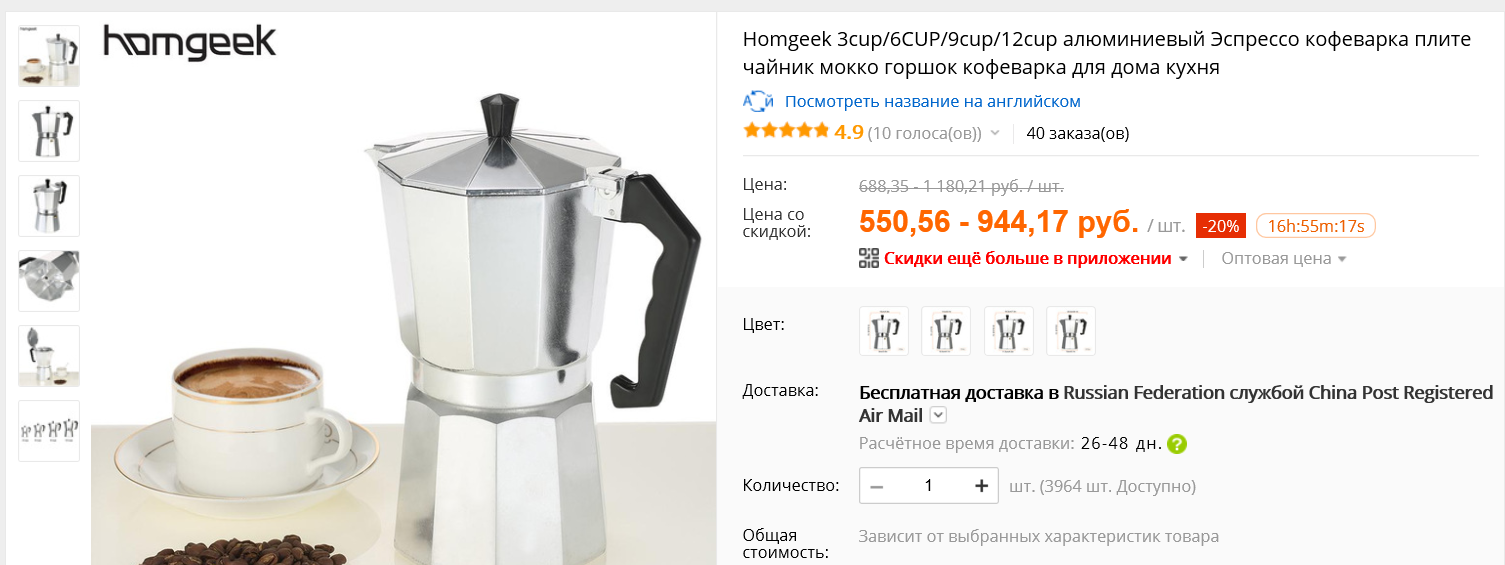 Вот, что я хочу увидеть - ПРИМЕРНО!!!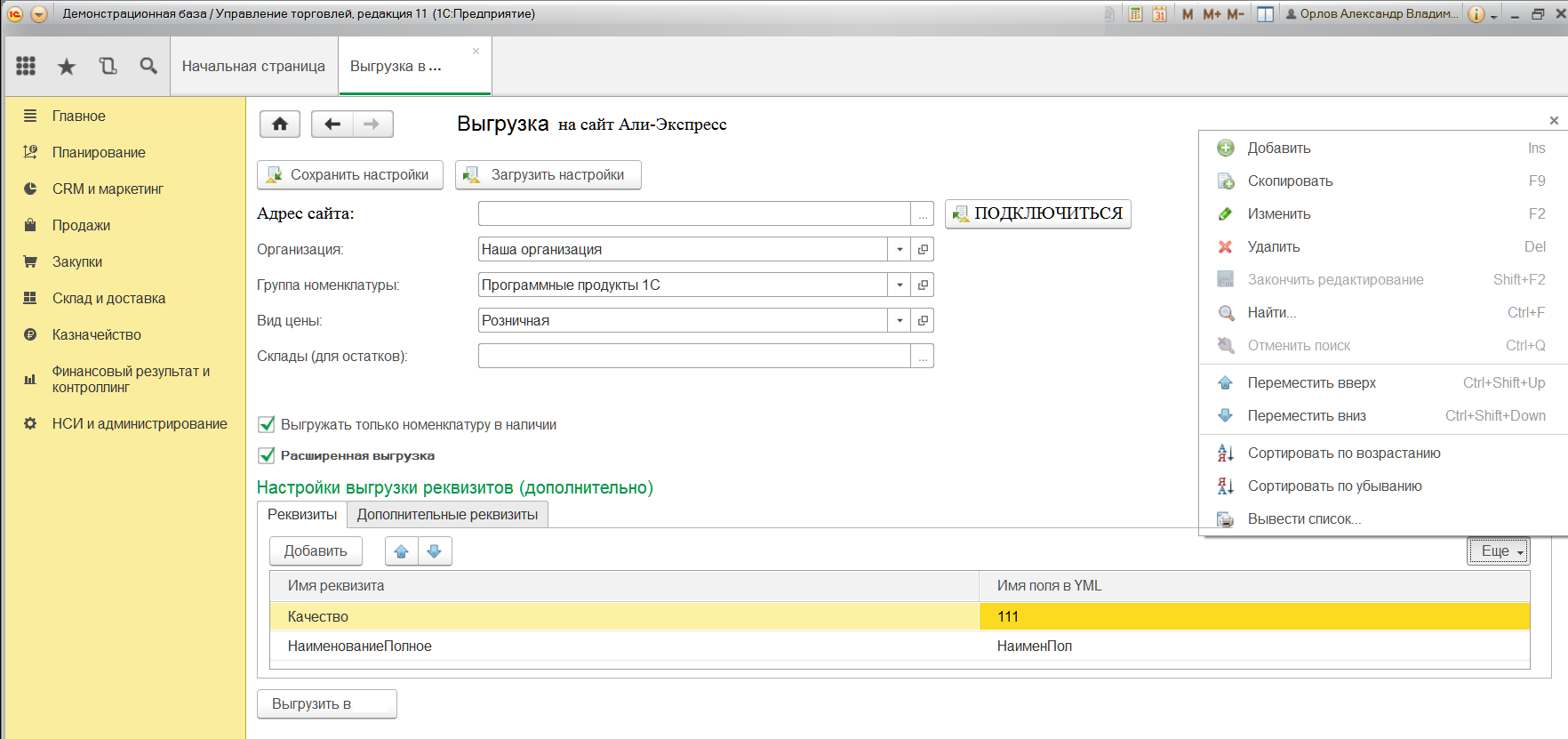 Интерфейс не регламентирую - свобода творчества, но в разумных пределах.В стиле ЭМО или гламура не нужно. 